                                   Grand papa bie Le jeux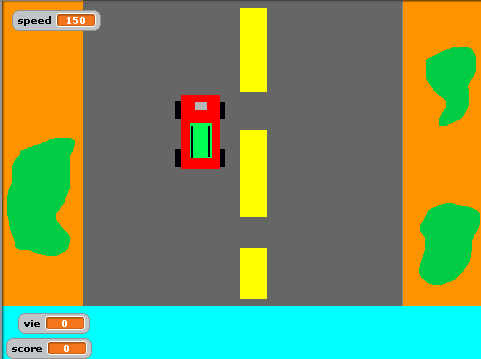 Avec la collaboration de Cisco